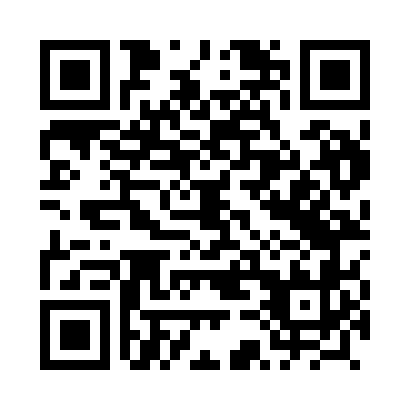 Prayer times for Oleszno, PolandWed 1 May 2024 - Fri 31 May 2024High Latitude Method: Angle Based RulePrayer Calculation Method: Muslim World LeagueAsar Calculation Method: HanafiPrayer times provided by https://www.salahtimes.comDateDayFajrSunriseDhuhrAsrMaghribIsha1Wed2:415:2212:546:038:2710:592Thu2:405:2012:546:058:2910:593Fri2:405:1812:546:068:3111:004Sat2:395:1612:546:078:3311:015Sun2:385:1412:546:088:3511:026Mon2:375:1212:546:098:3611:027Tue2:365:1012:536:108:3811:038Wed2:365:0812:536:118:4011:049Thu2:355:0612:536:128:4111:0410Fri2:345:0412:536:138:4311:0511Sat2:335:0312:536:148:4511:0612Sun2:335:0112:536:158:4711:0713Mon2:324:5912:536:168:4811:0714Tue2:314:5812:536:178:5011:0815Wed2:314:5612:536:188:5211:0916Thu2:304:5412:536:198:5311:0917Fri2:294:5312:536:208:5511:1018Sat2:294:5112:536:218:5611:1119Sun2:284:5012:536:228:5811:1220Mon2:284:4812:546:228:5911:1221Tue2:274:4712:546:239:0111:1322Wed2:274:4612:546:249:0211:1423Thu2:264:4412:546:259:0411:1424Fri2:264:4312:546:269:0511:1525Sat2:254:4212:546:279:0711:1626Sun2:254:4112:546:289:0811:1627Mon2:244:3912:546:289:1011:1728Tue2:244:3812:546:299:1111:1829Wed2:244:3712:546:309:1211:1830Thu2:234:3612:556:319:1311:1931Fri2:234:3512:556:319:1511:20